Załącznik nr 3do Regulaminu konkursu na inicjatywy lokalne w projekcie „Teraz biblioteka”
INSTRUKCJA OCENY INICJATYW:
1) CO I DLACZEGO? (0-20 PUNKTÓW) – OCENA POD KĄTEM:.
a) Potrzebę realizacji projektu dla lokalnej społeczności i jej uzasadnienie. 
b) Oryginalności pomysłu, atrakcyjność i innowacyjność.
c) Wykazanie potencjalnych zmian dzięki realizacji pomysłu.
d) Wykazanie potencjalnych efektów realizacji danego pomysłu.

2) Z KIM ZROBIMY? (0-20 PUNKTÓW) – OCENA POD KĄTEM:
a) Wykazanie uczestników / potencjalnych uczestników danego pomysłu – jak duża szansa
jest na ich zaangażowanie/uczestnictwo.
b) Wykazanie partnerów (osób, grup nieformalnych i formalnych, artystów, mieszkańców
ulicy/osiedla, firm, sąsiadów, stowarzyszeń, instytucji, ekspertów), z którymi zostanie
podjęta współpraca na rzecz danego pomysłu.
c) Wykazanie poziomu zaangażowania powyższych (wolontariat, zaangażowanie płatne,
doradztwo eksperckie, zaangażowanie społeczne itp.).3) KIEDY ZROBIMY? ZA ILE ZROBIMY? (0-20)
a) Jakość harmonogramu – obecność okresów: przygotowawczego, realizacji,
podsumowania.
b) Jakość budżetu – realność i racjonalność kosztów, racjonalność kosztów do efektów4) PUNKTY DODATKOWE (0-3)
Inicjatywa związana z promocją książek, czytelnictwa i bibliotek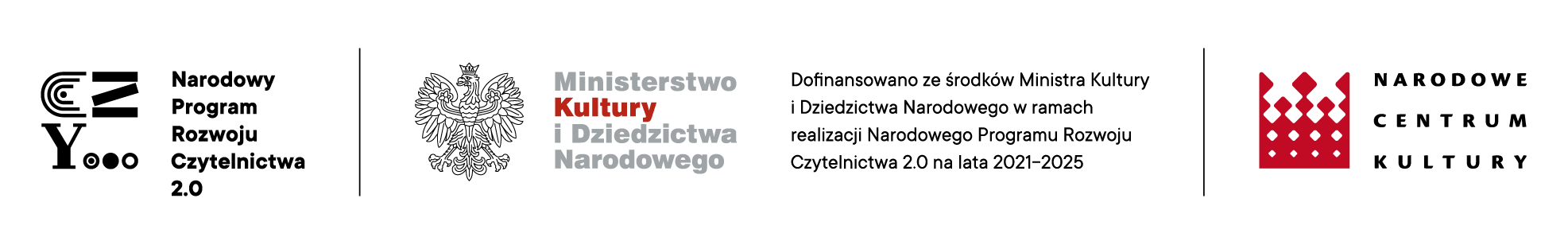 